.32 count intro. Start on lyrics.Diagonal Wizard Steps Right & Left, Syncopated Rocking Chair, Step Pivot ¼ Turn LeftCrossing Shuffle, Step ¼ Back Right, Step ¼ Turn Right, Behind-Side-Cross-Side-Behind, Step Side Right, Step Together LeftHeel & Heel &, Walk-Walk, Modified Mashed Potatoes/CharlestonForward Right Heel, Step Right Together,  ¼ Turn Left-Heel Forward, Step Left together, Walk Right-Left, Sailor Right, Sailor ½ Turn Left(**) dance ends here on last wall, facing 12:00.Mambo Forward, Coaster Step, Kick Out-Out, Sway Hips Sharply Right-LeftBegin Again!!!!1st Tag:  This Tag happens after the 2nd wall (you'll be facing 12:00).Side shuffle Right, Skate Left-Right, Side shuffle Left, Skate Right-Left2nd Tag: (24 Easy steps)  This Tag happens after the 4th wall (you'll be facing 12:00 to start Tag)Side shuffle Right, Skate Left-Right, Side shuffle Left, Skate Right-LeftRight Kick-Ball-Change, Step Forward- ¼ Turn Hip Roll Left (x2)Right Kick-Ball-Change, Step Pivot ½ Turn Left (x2)** Note:  After the 2nd tag, you will do the full dance one more time, then when you start the dance again you will only get to the 26th step (facing 12:00) The 26th step is noted (**) on front page.Contact: (440) 564-8243 - sgoody@nls.net - www.b-linedancers.com - sgoody@b-linedancers.comRadio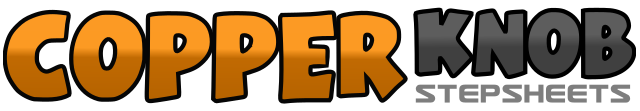 .......Count:40Wall:2Level:Intermediate.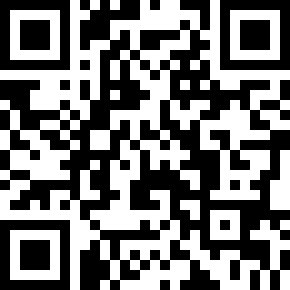 Choreographer:Sandy Goodman (USA) - May 2013Sandy Goodman (USA) - May 2013Sandy Goodman (USA) - May 2013Sandy Goodman (USA) - May 2013Sandy Goodman (USA) - May 2013.Music:Radio - Darius RuckerRadio - Darius RuckerRadio - Darius RuckerRadio - Darius RuckerRadio - Darius Rucker........1- 2&Step Right diagonally right (1), Step Left behind right (2), Step Right diagonally right (&)3- 4&Step Left diagonally left (3), Step Right behind left (4), Step Left diagonally left (&)5&6&Rock Right fwd. (5), Recover on Left (&), Rock Right back (6), Recover on Left (&)7  -  8Step forward Right (7), Pivot ¼ turn left - weight on Left (8)1 & 2Cross Right over left (1), Step Left side left (&), Cross Right over left (2)3  -  4Step Left back ¼ turn right (3), Step Right ¼ turn right (4)5&6&Step Left behind right (5), Step Right side right (&), Cross Left over right (6), Step Right side right (&)7 & 8Step Left behind right (7), Step Right side right, (&), Step together Left (8)1&2&Touch Right heel fwd. (1), Step Right together (&), Touch Left heel fwd. (2), Step Left together (&)3  -  4Walk forward Right (3), Walk forward Left (4)5&Touch Right toe fwd. (5), Sweep Right foot around to back (&)6&Step Right back behind left (6), Sweep Left foot around to front (&)7 & 8Step Left back behind right (7), Step Right in place (&), Step Left together (8)1&2&Right heel fwd. (1), Step Right together (&), Turn ¼ left-Touch Left heel fwd. (&), Step Left together (&)3  -  4Walk forward Right (3), Walk forward Left (4)5 & 6Step Right behind left (5), Step Left side left (&), Step Right side right (6)7 & 8Step Left behind right (7), Make ½ turn left- Step Right side right (&), Step Left side left (8)1 & 2Rock Right forward (1), Recover on Left (&), Step Right back (2)3 & 4Step Left back (3), Step Right beside left (&), Step Left forward (4)5 & 6Kick Right foot fwd. (5), Step Right side right-Out (&), Step Left side left-Out (6)7  -  8Strong hips sway Right (7), Sway Left (8) with attitude1 & 2Step Right side right (1), Step Left beside right (&), Step Right side right (2)3  -  4Skate Left (3), Skate Right (4)5 & 6Step Left side left (5), Step Right beside left (&), Step Left side left (6)7  -  8Skate Right (7), Skate Left (8)1 & 2Step Right side right (1), Step Left beside right (&), Step Right side right (2)3  -  4Skate Left (3), Skate Right (4)5 & 6Step Left side left (5), Step Right beside left (&), Step Left side left (6)7  -  8Skate Right (7), Skate Left (8)1 & 2Kick Right fwd. (1), Step Right together (&), Step Left together (2)3  -  4Step Right fwd. (3),  Roll hips around ¼ turn left (4)5 & 6Kick Right fwd. (5), Step Right together (&), Step Left together (6)7  -  8Step Right fwd. (7),  Roll hips around ¼ turn left (8)1 & 2Kick Right fwd. (1), Step Right together (&), Step Left together (2)3  -  4Step forward Right (3), Pivot ½ Turn Left (4)5 & 6Kick Right fwd. (5), Step Right together (&), Step Left together (6)7  -  8Step forward Right (7), Pivot ½ Turn Left (8)